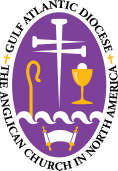 Mentored Ministry Learning Agreement Gulf Atlantic Diocese of the Anglican Church in North AmericaTo be filled out by student/ intern with input and approval of clergy supervisor.Name:
Church:
Supervisor:
Fall  / Winter-Spring / Summer (circle one).     Year:Ministry Projects: please describe each ministry area in which the intern will serve; be as specific as possible. For example, “Teach N class X times” or “Preach 1x/month and discuss with rector, and get feedback from 3 lay people” or “Make four hospital visits and write up a “case study” of each visit to review with supervisor” or “Attend Finance committee meetings, and discuss annual budgeting process and stewardship education with supervisor...”Ministry Skills associated with each Ministry Project: again, be specific.  Deacon Track: Identify 4 different skills from attached list per semesterPriest track: Identify 5 different skills from attached list per semester.Learning Objectives:Describe how you hope to develop ministry skills through participation in this semester’s Ministry Projects.Discuss the kinds of personal and/or spiritual growth you hope will occur.Resources:  Identify persons, organization and/or materials that will serve as resources for this semester – not including the clergy supervisor)a.b.c.d.Mentoring Process.  Describe methods of supervision; please be specific.  For example, “Debrief every ministry engagement with the supervisor,” and/or “Meet weekly to discuss previous week’s ministry,” and/or “Receive written feedback from lay people re. Small Group Leadership or preaching…” ii. 	 iii.…___________________________________ / _____________  student/ intern signature				date		___________________________________ / _____________  clergy / supervisor signature				date		